101 группаМатематикаРАБОТУ ВЫПОЛНЯТЬ В ТЕТРАДИ, ПИСАТЬ РАЗБОРЧИВО, АККУРАТНО, РИСУНКИ ВЫПОЛНЯТЬ АККУРАТНО. Рисунок и решение должны быть на одном листе. Фото прислать на адрес IAZheleva@fa.ru до 11.05.2020ИсторияЕ-mail:  NVAnufrieva@fa.ruТема: Февральская и октябрьская революции в России и их последствия. Задания1.Изучите материал Приложения 1 по теме: «Февральская и октябрьская революции в России и их последствия».2. Дайте устные ответы на вопросы 1-6, 8-10.3. Дайте письменные ответы на вопросы 7, 11.Требования к выполнению и оформлению заданийДомашнее задание №3 необходимо выполнить в печатном (электронном) виде в программе MS World и отправить на Е-mail:  NVAnufrieva@fa.ru не позднее 13 мая 2020 года. В названии (теме) письма укажите ФИО студента, номер группы. Источники:1. Артемов, В.В. История для профессий и специальностей технического, естественно-научного, социально-экономического профилей. Учебник. Ч. 1. – М., 2013. – §71-72 - С.128 – 139.2. История. Пособие для студентов средних профессиональных учебных заведений /под ред. Самыгина П.С. – Ростов-на-Дону: Феникс, 2015. 	Приложение 1.Материалы для изученияФевральская революция в России. От Февраля к Октябрю.Февраль 1917 г. В начале февраля 1917 г. в Петрограде начались массовые митинги рабочих, переросшие в длительную забастовку. Ее начали на Путиловском заводе, затем к путиловцам присоединились рабочие других предприятий. Заслоны полиции и жандармов легко прорывались выходившими на улицы демонстрантами. Все чаще слышались лозунги: «Долой войну!», «Хлеба!», «Долой самодержавие!». Начался разгром полицейских участков. Армия также не осталась в стороне.26 февраля 4-я рота запасного батальона лейб-гвардии Павловского полка открыла огонь по полицейским, стрелявшим по безоружной толпе. Утром 27 февраля восстал лейб-гвардии Волынский полк. К волынцам присоединились преображенцы, а затем солдаты Литовского полка. К середине дня весь город был охвачен восстанием.В Таврический дворец, где проходили заседания Думы, стали прибывать депутаты. В ходе сессии был объявлен перерыв, но депутаты решили создать Временный комитет Государственной думы. В это же время члены социал-демократической фракции (меньшевики; большевики были арестованы еще в 1914 г.) создали Временный исполнительный комитет Петроградского Совета рабочих и солдатских депутатов во главе с меньшевиком Н. С. Чхеидзе.Учитывая сложившуюся обстановку, Николай II решил двинуть на столицу войска (сам он находился в Ставке в Могилѐве, но с учетом обстановки поездом направился в Петроград). 28 февраля начальник штаба М. В. Алексеев стал запрашивать мнение командующих фронтами о возможности отречения Николая II от престола. К 2 (15) марта императорский поезд оказался в Пскове, где находился штаб командующего Северным фронтом генерала Н. В. Рузского. Для переговоров с Николаем II Временный комитет Государственной думы откомандировал своих представителей — А. И. Гучкова и В. В. Шульгина. К тому времени все командующие фронта- ми высказались за отречение императора. 2 марта Николай II согласился передать власть своему брату Михаилу. Однако Михаил, близкий к либеральным кругам, 3 марта 1917 г. заявил, что приступит к правлению лишь с согласия Учредительного собрания. Формирование правительства он поручил известному земскому деятелю князю Г.Е. Львову.Монархия в России пала.Двоевластие. После образования Временного правительства во главе с князем Львовым в стране создалось двоевластие.Двоевластие означало, что влияние, часто противоречивое, на управление страной, на принятие тех или иных властных решений оказывали Временное правительство и Исполком Петроградского Совета, а также Советы других регионов.В первом составе Временного правительства военным и морским министром был назначен А. И. Гучков, министром иностранных дел — П. Н. Милюков; пост министра юстиции получил эсер А. Ф. Керенский, который одновременно являлся заместителем председателя Петросовета.Для разрешения аграрного вопроса правительство объявило о конфискации дворцовых и удельных земель с целью последующей передачи их крестьянству. Вопрос о помещичьих землях был отложен до созыва Учредительного собрания. 11 марта Союз петроградских фабрикантов и заводчиков подписал соглашение о введении на промышленных предприятиях 8-часового рабочего дня. Однако эта мера была распространена лишь на Петроград.Советы стали неофициальным органом управления, пытающимся выполнить все то, что не решалось сделать Временное правительство. Там, где Советы оказались сильны, они вводили на предприятиях рабочий контроль, заменяли прежний аппарат управления, устанавливали 8-часовой рабочий день, создавали рабочую милицию.В начале марта Петросовет принял Приказ № 1 по столичному гарнизону. Роль офицеров в армии была сведена к минимуму, ни одно распоряжение не могло быть исполнено без одобрения солдатским комитетом. Действие Приказа № 1 фактически распространилось на всю армию.Популярно было требование немедленного заключения мира. Однако Временное правительство сразу объявило о верности союзным договорам и о продолжении войны с Германией.В апреле в Россию из эмиграции вернулся лидер большевиков В. И. Ленин, который, понимая роль Советов в предстоящей борьбе за власть, счел их главным органом будущего управления Россией. Он выдвинул лозунг «Вся власть Советам!». Влияние большевиков в массах усиливалось. Уже в апреле только в Петроградском гарнизоне было около 6 тыс. большевиков. Военная организация при Петроградском Совете была преобразована в Военную организацию при Цен- тральном Комитете (ЦК — руководящий орган партии) РСДРП (б). Был создан Центральный комитет Балтийского флота Центробалт).Слабость Временного правительства предопределила частые кризисы власти. Первый (апрельский) кризис начался после публикации ноты П. Н. Милюкова, в которой министр иностранных дел заверял союзников России, что она продолжит войну до победы. Всюду начались мощные антивоенные демонстрации. Под нажимом Петросовета Милюков и Гучков ушли в отставку. 6 (19) мая было сформировано первое коалиционное правительство в составе десяти министров от буржуазных партий и шести министров от эсеров и меньшевиков.18 июня по решению Временного правительства новый Верховный главнокомандующий А. А. Брусилов начал наступление на фронте. В Петрограде и ряде других городов в этот день произошла массовая антивоенная демонстрация. Несли лозунги «Долой 10 министров-капиталистов!». Временное правительство удержалось у власти лишь благодаря поддержке со стороны проходившего тогда I Всероссийского съезда Советов рабочих и солдатских депутатов, где преобладали эсеры и меньшевики.Наступление на фронте сначала развивалось успешно, но затем под влиянием агитаторов солдаты стали оставлять уже занятые позиции. Запасные части, особенно в Петрограде, отказывались идти на фронт.События 3 — 5 июля 1917 г. В гарнизоне столицы ощущалось действие большевистской агитации. На митинге 3(16) июля солдаты Первого пулеметного полка приняли решение о немедленном выступлении против Временного правительства. 5 июля состоялась грандиозная манифестация вооруженных солдат и матросов. С балкона бывшего особняка балерины М. Ф. Кшесинской выступил Ленин, призвав матросов и солдат брать власть в свои руки.В этих условиях руководство Советов заключило союз с Временным правительством для борьбы с большевиками. Против революционных полков выступили казачьи и юнкерские части. В боях были убиты 56 и ранены 650 человек. Большевистскую газету «Правда» закрыли, штаб большевиков во дворце Кшесинской разгромили. На фронтах была восстановлена смертная казнь и введены военно-полевые суды.24 июля было создано второе коалиционное правительство во главе с министром-председателем и одновременно военно-морским министром А.Ф. Керенским.После формирования правительства и разгрома большевистского штаба период двоевластия закончился.Выступление генерала Л. Г.Корнилова. 12 (25) августа 1917 г. в Москве открылось Государственное совещание, созванное Временным правительством для обсуждения неотложных проблем страны. Выступающие требовали установления порядка на фронтах и в тылу, борьбы против экстремизма. Верховный главнокомандующий генерал JI.Г. Корнилов заявил, что для наведения порядка в стране необходимо принять жесткие меры, дав бой революции.25 августа Корнилов, получив сообщения, что Керенский одобряет его планы по наведению порядка, приказал командиру конного корпуса генералу А. М. Крымову двинуться на Петроград. Однако Керенский, опасаясь диктатуры и свержения Временного правительства, объявил Корнилова мятежником. ЦК РСДРП (б) заключил с Временным правительством соглашение о вхождении в Комитет народной борьбы с контрреволюцией, образованный для борьбы с Корниловым, и стал создавать отряды Красной гвардии. За три дня (27 — 29 августа) была сформирована 60-тысячная революционная армия, готовая выступить против войск Корнилова. Скоро стало очевидным, что поход Корнилова на Петроград полностью провалился. Генерал Крымов застрелился, Корнилов, и его сподвижники были арестованы.Большевизация Советов. После корниловского мятежа начался острый правительственный кризис. Среди рабочих усилились подозрения, что в контрреволюционном заговоре приняли участие не только кадеты, но и эсеры и меньшевики. С конца августа — начала сентября из Советов стали отзываться представители этих партий с их заменой на большевиков. Председателем Петроградского Совета стал большевик JI.Д. Троцкий (Бронштейн). Большевиков поддерживали левые эсеры, которые стали фактически самостоятельной партией.Во многих городах Советы устанавливали свою власть и контроль над производством и распределением продуктов. Немало Советов, особенно в армейских частях, теперь состояло почти исключительно из большевиков.В поисках выхода из кризиса 1 (14) сентября центральная власть была передана так называемой Директории, или Совету пяти. Возглавил ее министр-председатель А. Ф. Керенский. Россия была провозглашена республикой. В этот же день начало работу Демократическое совещание, призванное «решить вопрос об организации власти». 20 сентября (3 октября) на заседании президиума Демократического совещания было принято решение выделить из числа делегатов представителей всех партийных групп и фракций на пропорциональной основе в постоянно действующий совещательный орган при Временном правительстве — Демократический совет (Предпарламент).25 сентября (8 октября) Директория была распущена, а вместо нее функции управления перешли к третьему коалиционному правительству во главе с Керенским. В на- чале октября 1917 г. большевики и левые эсеры вышли из состава Предпарламента и потребовали передачи всей полно- ты власти Советам. 25 октября (7 ноября) 1917 г. Предпарламент был распущен Петроградским военно-революционным комитетом.
Октябрьская революция в России и ее последствия.Октябрьская революция. Ленин считал, что в России имеются все условия для победы социалистической революции. 10 (23) октября 1917 г. состоялось заседание ЦК РСДРП(б), на котором он указал, что обстановка как никогда благоприятна для вооруженного выступления. 16 октября на расширенном заседании ЦК РСДРП(б), представителей Советов и профсоюзов было одобрено решение ЦК РСДРП(б) о подготовке к вооруженному восстанию. При Петроградском Совете был создан Военно-революционный комитет (ВРК), выполнявший роль штаба восстания.Вооруженное восстание началось 24 октября (6 ноября). К утру 25 октября все главные учреждения города оказались захваченными большевиками. Лишь Зимний дворец оставался под контролем Временного правительства. Поняв, что с имеющимися силами власть в столице удержать невозможно, Керенский выехал на машине американского посольства за войсками на Северный фронт. Резиденция правительства оставалась под защитой юнкеров и женских батальонов.25 октября Военно-революционный комитет выпустил написанное Лениным воззвание «К гражданам России!», в котором объявил о низложении Временного правительства и переходе государственной власти к ВРК. Около 10 часов вечера отряды красногвардейцев проникли в Зимний дворец и арестовали членов Временного правительства. Попытка Керенского организовать наступление на Петроград провалилась.В Москве 26 октября революционные силы сумели захватить большую часть государственных учреждений, в том числе Кремль. Однако к утру 28 октября юнкера овладели центром Москвы, отбили Кремль и ряд других ключевых точек. Потребовалось несколько дней кровопролитных боев, чтобы власть в городе перешла к Московскому Совету.В ходе так называемого триумфального шествия советской власти по России в продолжение зимы — весны 1918 г. большевики пришли к власти почти повсеместно.Первые решения большевиков. На открывшемся в Петрограде вечером 25 октября II Всероссийском съезде Советов было избрано новое правительство — Совет народных комиссаров (СНК) во главе с В. И. Лениным. Создавались народные комиссариаты (наркоматы), занимавшиеся отраслями государственного управления. В первое правительство вошли только большевики. Вскоре часть постов получили также левые эсеры, сформировавшие свою партию.Высшим органом власти были объявлены съезды Советов, а между их работой — Всероссийский центральный исполнительный комитет (ВЦИК). 2 (15) декабря 1917 г. был создан Высший совет народного хозяйства (ВСНХ) — главный орган управления экономикой.Учитывая ошибки Временного правительства, партия большевиков сразу же привлекла на свою сторону широкие массы населения. На II съезде Советов были приняты два первых декрета (закона) новой власти. Согласно Декрету о мире всем воюющим государствам предлагалось немедленно приступить к переговорам о мире без аннексий и контрибуций, а до окончания переговоров заключить перемирие.В основе Декрета о земле лежал крестьянский наказ о земле, разработанный эсерами. К крестьянам переходили имения помещиков, монастырские, церковные и удельные земли. Общенародным достоянием объявлялись земля, недра, воды и леса. Крестьяне освобождались от долгов банкам и помещикам, а также от уплаты за аренду земли.В опубликованной 2(15) ноября 1917 г. Декларации прав народов России провозглашалось право всех народов России на самоопределение вплоть до образования собственных государств.14 ноября 1917 г. ВЦИК принял Положение о рабочем контроле на производстве. В его задачу входил надзор за ходом производства и правильным использованием сырья и ресурсов. Другим декретом были национализированы все частные банки и создан единый банк.Победа большевиков, быстрое утверждение советской власти в основных районах страны объяснялись, прежде всего политической слабостью буржуазии, отсутствием в России ярко выраженной частнособственнической идеологии. Правые социалисты (эсеры и меньшевики) не смогли решить вопрос о мире, насущные проблемы рабочих и крестьян. Большевики умело использовали ненависть народных масс к богатым людям, их стремление к уравнительной справедливости.Учредительное собрание. Радикальный путь революции, отстаиваемый большевиками и левыми эсерами, был принят не всеми политическими силами. Правые эсеры и меньшевики связывали социализм с демократией, с созывом Учредительного собрания.Состоявшиеся 12 ноября 1917 г. выборы в Учредительное собрание были всеобщими, прямыми и тайными, голосование проводилось по партийным спискам. В голосовании впервые в мире участвовали женщины.Кадеты и партии, близкие к ним, на выборах провалились. В условиях революционного подъема, охватившего страну, люди высказывались за социалистический путь развития. Однако итоги выборов свидетельствовали, что большинство выступало за постепенное движение к социализму. 40 % мест в Учредительном собрании получили правые эсеры, большевики — около 24 %.Собрание открылось 5 (18) января 1918 г. Дебаты продолжались 12 часов, наглядно показывая глубину противоречий между большевиками и их противниками. Правые эсеры и меньшевики не имели четкой программы, не предложили альтернативного правительства, которое было бы способно удержать власть. ЦК партии большевиков решил действовать. Начальник караула матрос А. Г. Железняков заявил председателю, что получил приказ «Учредительное собрание закрыть», потому что «караул устал».Разгон Учредительного собрания и равнодушие к этому событию большинства жителей страны показали отсутствие в России широкой поддержки для институтов и принципов демократии. Годы войны, революции всколыхнули широкие народные массы, породили новый социальный тип человека — «человека с ружьем», для которого были понятны и приемлемы «простые решения».10 января 1918 г. на III Всероссийском съезде Советы рабочих и солдатских депутатов объединились с Советами крестьянских депутатов. Было объявлено о создании Российской Социалистической Федеративной Советской Республики (РСФСР). (Позже второе и четвертое слово в названии нового государства поменяли местами.)Формирование новой государственности. Съезды Советов как высшие органы страны быстро утратили свою роль. Реальная власть находилась в руках ВЦИК и СНК. Совнарком был не только высшим исполнительным органом власти, но и присвоил себе и законодательные функции — право издания декретов. По существу, вся власть находилась в руках партии большевиков, вернее — ее руководства.28 октября (10 ноября) 1917 г. для охраны общественного порядка была организована рабоче-крестьянская милиция. Декретом СНК учреждались народные суды. Революционные трибуналы рассматривали политические дела, являясь инструментом борьбы против оппозиции.Особое место в новой политической системе заняла созданная в декабре 1917 г. Всероссийская чрезвычайная комиссия по борьбе с контрреволюцией и саботажем (ВЧК) во главе с Ф.Э. Дзержинским. Комиссия имела неограниченные полномочия для подавления любого сопротивления советской власти — от ареста до вынесения смертного приговора. По сути, ВЧК превратилась в средство революционного террора по отношению к противникам большевиков. С ростом сопротивления советской власти с лета 1918 г. стали широко применять аресты и расстрелы. В ночь с 16 на 17 июля 1918 г. в Екатеринбурге были расстреляны бывший император Николай II и его семья. Уничтожили и других оказавшихся в руках большевиков представителей династии Романовых.В январе 1918 г. были приняты декреты о создании Рабоче-крестьянской Красной армии и Рабоче-крестьянского Красного флота.Итоги создания новой политической системы подвела Конституция РСФСР, принятая 10 июля 1918 г. на V съезде Советов. Она включала Декларацию прав трудящегося и эксплуатируемого народа и подчеркивала пролетарский характер Советского государства. Были определены основные права и обязанности граждан. Избирательных прав лишались священнослужители, офицеры царской армии, частные торговцы. Нормы представительства в органах власти строились по классовому признаку: один голос рабочего приравнивался к пяти голосам крестьян. Выборы были не всеобщими, не прямыми, не тайными и не равными. Несмотря на то что в Конституции провозглашались политические свободы (слова, печати, собраний), она выражала интересы лишь одной политической силы — партии большевиков.Внешняя политика. 2 (15) декабря 1917 г. в Брест-Литовске было подписано перемирие между советской делегацией и представителями Германии. Мирные переговоры начались 9 (22) декабря. Советская Россия предлагала заключить мир без каких-либо территориальных изменений. Германия, напротив, заявила свои притязания на Польшу, часть Прибалтики, Украины и Белоруссии.Германские условия породили серьезные разногласия в советском руководстве. В.И. Ленин был сторонником немедленного заключения мира на германских условиях во имя «спасения русской революции». Иную позицию занимал видный деятель партии Н.И. Бухарин. Он полагал, что Советская Россия должна вступить в революционную войну с Германией «во имя мирового пролетариата» и тем самым спровоцировать революцию в Европе. Была и третья, компромиссная позиция. Нарком иностранных дел Л.Д. Троцкий предложил принять декларацию о том, что Россия в одностороннем порядке выходит из войны, но при этом мира не подписывает. С этой формулой Троцкий, возглавлявший российскую делегацию в Бресте, и вступил в дальнейшие переговоры, но Германия начала наступление на Восточном фронте, заняв огромные территории.3 марта 1918 г. в Брест-Литовске договор с Германией был подписан. Советская Россия теряла Украину, Финляндию и Прибалтику, обязалась отдать Турции часть Закавказья, выплатить Германии значительные репарации.Отказаться от выполнения условий Брестского мира и вернуть значительную часть утраченных земель Советскому государству позволила революция в Германии в ноябре 1918 г.Разрыв союза большевиков и левых эсеров. Блок с левыми эсерами укрепил позиции большевиков. В начале 1918 г. левые эсеры «дали добро» на разгон Учредительного собрания. Вместе с тем они полагали, что для выхода из продовольственного кризиса необходимо развитие рыночных механизмов: повышение заготовительных цен, введение свободной торговли и т. д. Большевистское руководство, напротив, развернуло настоящую войну против крестьян — был введен режим продовольственной диктатуры.Но окончательно союз двух партий развалился из-за вопроса о Брестском мире. В марте 1918 г. левые эсеры вышли из Совнаркома, но оставались в других государственных органах, включая ВЧК.К июню 1918 г. разногласия между партиями достигли наибольшей степени. На съезде левых эсеров одна из лидеров партии, М.А. Спиридонова, призвала к восстанию против большевиков. Были сформированы боевые дружины, основной силой восстания стал отряд ВЧК под командованием левого эсера Д. И. Попова. 6 июля левые эсеры убили посла Германии В.Мирбаха, надеясь вызвать советско-германскую войну. Отряд Попова захватил здание ЧК.Силами Латышской дивизии большевикам удалось переломить ситуацию. К полудню 8 июля восстание было подав- ленно, отношения с Германией вскоре урегулировали.События 6 июля 1918 г. привели к закреплению в России однопартийного политического режима.Период утверждения большевиков у власти в течение 1917 г. — весны 1918 г. был ознаменован переменами в большевистской партии и изменением ее места в обществе. В 1918 г. она получила название Российская коммунистическая партия (большевиков) — РКП (б).Из революционной силы, нацеленной на свержение существующих порядков, партия превратилась в ядро правительственной и административной машины.ВОПРОСЫ И ЗАДАНИЯ1. Какие события привели к падению монархии в России? - Каковы причины этих событий?2. Что такое двоевластие? В чем причины его возникновения? - Каковы его последствия? В чем причины кризисов Временного правительства?3. Какую позицию занимали большевики в 1917 г.? - Почему росло их влияние?4. Чего хотел добиться JI. Г. Корнилов? - Каковы были последствия его выступления?5. Как большевики захватили власть? - Почему им удалось сделать это сравнительно легко?6. Какое значение имели первые декреты советской власти?7. Составьте схему государственного устройства Советской России. 8. Дайте характеристику первой Конституции РСФСР.9. Как и на каких условиях была прекращена война с Германией?10. Как и почему произошел разрыв большевиков и левых эсеров? - Какое это имело значение?11. Была ли, на ваш взгляд, неизбежной Октябрьская революция? - Свой ответ аргументируйте.Английский языкПрочитайте параграф и сделайте конспект.Few, a few, little, a little: разница в употребленииОбщий перевод слов few, a few, little, a little – ‘мало’. В чем же тогда разница?Few и a few употребляются исключительно с исчисляемыми существительными, little и a little – с неисчисляемыми. Few и little означают ‘мало’, то есть недостаточно. A few и a little – ‘немного’, но достаточно.Таким образом получаем:Few + исчисляемое существительное = мало …, недостаточно …A few + исчисляемое существительное = несколько …., достаточно ….Little  + неисчисляемое существительное = мало …, недостаточно …A little + неисчисляемое существительное = немного …., достаточно ….То есть, вопрос о том, что использовать —  (a) few или (a) little, отпадает после того, как вы определите, к какому слову относятся данные местоимения: если это исчисляемое существительное – используйте (a) few, если неисчисляемое – (a) little.Рассмотри еще и на примерах.Few или a few?Few– мало, недостаточно для делаA few– мало ( =несколько), но для дела достаточно.I have few books for my dissertation. I need to go to the local library. – У меня мало книг для написания диссертации. Мне нужно посетить местную библиотеку.Though the local library is not big and modern, I managed to find a few books for my dissertation. – Хотя местная библиотека не велика и не современна, мне все же удалось найти несколько книг для моей диссертации.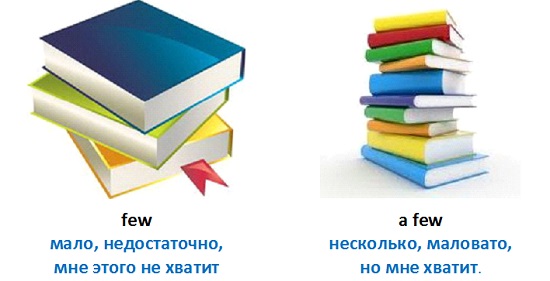 Little или а little?Little – мало, недостаточно для делаA little – немного, но для дела достаточно.I have so little money. I even can’t afford this dress. – У меня так мало денег. Я даже не могу позволить себе это платье.If I had a little money, I would get this dress. – Если бы у меня было немного денег, я бы заполучила это платье.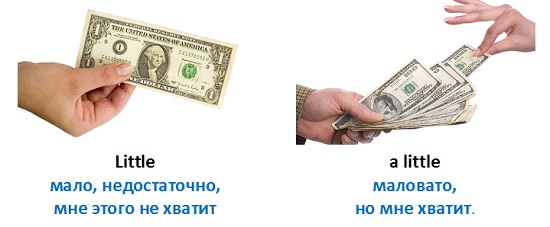  Only a few и only a little.Запомните, при употреблении после only используется только a few или a little, хотя по значению мы зачастую получаем ‘мало’, ‘недостаточно’.I’ve only a few minutes, I should hurry not to miss the bus. – У меня всего несколько минут. Мне следует поторопиться, чтобы не пропустить автобус.I’ve got only a little sugar so I can’t make this wonderful cake. – У меня совсем мало сахара, я не могу испечь этот замечательный торт.FEW TIME или LITTLE TIME?Иногда, во фразах, связанных со временем, может произойти путаница. Если вы не знаете, что лучше подойдёт для вашего предложения – few time или little time, то стоит продолжить чтение данного раздела.Дело в том, что английское слово time имеет не единственное значение – «время», как можно сразу подумать. Оно еще и служит для обозначения количества раз.Пример:I read this article four times last evening. – Я прочел эту статью четыре раза прошлым вечером.Так вот, в значении «время» слово time является неисчисляемым, то есть должно употребляться с little \ a little. Но, когда мы произносим time в значении «раз», то здесь уже получается совершенно другая ситуация – time чудесным образом превращается в исчисляемое существительное, то есть начинает дружить с few \ a few.Примеры:Перейдите по ссылке и посмотрите видео.https://www.youtube.com/watch?v=Lo4ctPho0AI  ПравоВыполненные задания присылаем на почту: EEDanilova@fa.ru (до 10.05.2020)08.05.2020Тема: Административные правонарушения и административная ответственностьhttps://www.youtube.com/watch?v=5fQ-dByktfoЗаданиеИзучите (прочитайте) лекцию, посмотрите видео, ответьте на вопросы для самоконтроля (устно) и решите тестЛекцияАдминистративное правонарушение: понятие, признаки составАдминистративное правонарушение – противоправное, виновное действие (бездействие) физического или юридического лица, за которое установлена административная ответственность.Конкретнее, это правонарушения, посягающие на права граждан (избирательные, трудовые и др.), на здоровье населения и общественную нравственность, собственность. Это нарушения правил, действующих в области дорожного движения, пожарной безопасности, в сфере охраны окружающей природной среды, санитарных норм. В самостоятельные группы выделены правонарушения в области финансов, налогов и сборов, рынка ценных бумаг, таможенного дела. Особые группы составляют правонарушения в области защиты Государственной границы РФ, против порядка управления, общественного порядка и общественной безопасности и др.Признаки административной ответственности:1. Антиобщественность – то есть деяние субъекта причиняет вред, либо создает угрозу причинения вреда интересам личности, обществу и государству;2. Противоправность – то есть деяние нарушает установленные нормы права;3. Виновность – характеризует психическое отношение лица, совершившего административное правонарушение, к своему деянию и его последствиям;4. Наказуемость, то есть закон предусматривает применение конкретной санкции за данное деяние.Состав административного правонарушения означает совокупность признаков, при наличии которых противоправное деяние признается поступком:1. Объектом правонарушения являются те общественные отношения, которые охраняются административным правом.= порядок управления,= собственность,= правила хозяйствования,= общественный порядок.2. Объективная сторона проступка – это совокупность признаков, которые характеризуют деяние.Признаки объективной стороны:1. само деяние (действие, бездействие);2. повторность;3. неоднократность;4. систематичность;5. место, время, способ, обстановка совершения административного правонарушения.3. Субъекты административного правонарушения:Физические лица – граждане РФ, иностранные граждане, лица без гражданства;Субъект административного права должен обладать следующими признаками:Общие – признаки, которыми должно обладать любое лицо:дееспособность;достижение 16-летнего возраста.Специальные – признаки, отражающие особенности труда, служебного положения.= должностное лицо;= водитель автомобиля;= работник предприятия торговли;= иностранный гражданин;= военнослужащий и т.д.Юридические лица могут быть субъектами административной ответственности, в частности, в области землепользования, строительства, охраны окружающей среды, налоговых и таможенных отношений и т. д., хотя, разумеется, далеко не все виды административных наказаний к ним применимы (например, в отношении юридического лица не может быть применено такое наказание, как административный арест).4. Субъективная сторона административного правонарушения выражает отношение субъекта к совершенному деянию.Основной элемент субъективной стороны – вина – умысел (прямой, косвенный), неосторожность (легкомыслие, небрежность).Понятие и признаки административной ответственностиАдминистративная ответственность – вид юридической ответственности, который выражается в применении уполномоченным органом или должностным лицом административного наказания к гражданам и юридическим лицам, совершившим административное правонарушение.Признаки административной ответственности:1.	Основанием административной ответственности является административное правонарушение;2.	За административное правонарушение предусмотрено административное наказание;3.	Административные наказания применяются широким кругом уполномоченных органов и должностных лиц в отношении неподчиненных им правонарушителей;4.	Субъектами административной ответственности могут быть физические и юридические лица.Вопросы для самоконтроля1. Охарактеризуйте предмет и метод административного права, дайте его определение.2. Что такое административная юрисдикция, административное принуждение, административная ответственность? Каково соотношение этих понятий?3. Назовите особенности (признаки) административной ответственности. В чем ее отличие от ответственности гражданско-правовой и дисциплинарной?4. Сформулируйте понятие административного правонарушения и его состава. Расскажите о субъекте и объекте административного правонарушения.5. Охарактеризуйте объективную сторону административного правонарушения.6. Дайте общую характеристику субъективной стороны административного правонарушения.ТестРешите тест1.	Предметом административного права являются:а) отношения в сфере государственного управления;б) меры административного воздействия на правонарушителей;в) нормы, определяющие деятельность администрации.2.	Методом административного права является:а) метод установления запретов;б) метод властных предписаний;в) метод координации и согласования.3.	Субъектом административного права является:а) гражданин;б) Государственная дума;в) совет трудового коллектива.4.	Административная ответственность – это:а) вид юридической ответственности;б) вид дисциплинарной ответственности;в) вид ответственности, определяемой администрацией.5.	Мерой административной ответственности могут быть:а) выговор;б) высылка;в) исправительные работы;г) лишение специального права6.	Признаки административного правонарушения:а) законность;б) противоправность;в) равенство сторон.7.	Назовите состав административного правонарушения:а) объект;б) объективная сторона;в) субъект;г) субъективная сторона;д) все вышеперечисленное8.	Какими признаками должен обладать субъект административного права:а) общимиб) специальнымив) обязательными9.	 Что учитывается при назначении административных наказаний физическому лицу:а) характер совершенного правонарушения;б) обстоятельства, при которых совершено правонарушение;в) сопутствующие факторы.10.	 Органом, уполномоченным рассматривать дела об административных правонарушениях, является:а) федеральный антимонопольный орган;б) администрация предприятия;в) профсоюзный комитет.11.	 Административная ответственность:а) применима только судом;б) распространяется на юридические и физические лица;в) применяется должностными лицами и судом (если правонарушитель  уклоняется от взыскания);г) выражена в форме штрафа в твердой сумме, который взыскивается:- в доход бюджета;- в пользу потерпевшего12.	 Административная ответственность:а) применяется должностным лицом к виновному правонарушителю;б) выражается в твердой сумме штрафа, который взыскивается в доход   должностного лица;в) применяется только судом;г) применяется только в отношении виновных должностных лиц.13.	 Как именуются государственные служащие, имеющие право совершать в пределах своей компетенции властные действия, влекущие юридические последствия:а) министры;б) должностные лица;в) полномочные представители;г) руководители.14.	 Укажите возможные  названия органов исполнительной власти субъектов РФ:а) администрация;б) районный суд;в) главное управление;г) мэрия;д) городская дума.15.	Укажите основания административной ответственности:а) преступление;б) дисциплинарный проступок;в) административное правонарушение;г) причинение материального ущерба.16.	 Укажите возможные основания освобождения от административной ответственности:а) объект правонарушения;б) характер правонарушения;в) последствия правонарушения;г) личность правонарушителя;д) значимость правонарушения.17.	 Укажите виды административных наказаний:а) предупреждение;б) замечание;в) административный арест;г) ограничение свободы.18.	 Укажите специальные права, которых граждане могут быть лишены в рамках применения административного наказания:а) право на обжалование в суд действий и решений государственных органов и их должностных лиц;б) право управления транспортными средствами;в) право рыбной ловли;г) право охоты.19.	 Укажите обстоятельства, отягчающие ответственность за административное правонарушение:а) совершение правонарушения  лицом, ранее совершившим преступление;б) вовлечение инвалидов в правонарушение;в) совершение правонарушения группой лиц;г) совершение правонарушения в день выборов20.	 В течение какого срока со дня совершение правонарушения может быть наложено административное взыскание:а) в течение года;б) не позднее 6 месяцев;в) в течение 3 месяцев;г) не позднее 2 месяцев.103 группаОсновы безопасности жизнедеятельностиТема: Первая помощь при ожогах и переохлаждениях.Самостоятельное изучение темы «Первая помощь при ожогах и переохлаждениях».По учебнику [2] стр. 375-380 написать конспект в тетради (ДЛЯ ВСЕХ ПИСАТЬ КОНСПЕКТ). На полях каждой страницы данного конспекта написать: Фамилию, Имя, дату занятия, учебная группа.Сфотографировать по отдельности каждую страницу, в хорошем качестве и освещении.Вставить полученные фото в документ Word.Скинуть одним письмом свои результаты (документ Word с фото конспекта), с указанием в письме Фамилии, Имени, группы отправителя и даты занятия, на почту – AANapolskih@fa.ru.Срок сдачи заданий – до 10.05.2020 г.Литература: [2] Основы военной службы: учебник / В.Ю. Микрюков, – М.: ФОРУМ: ИНФРА-М, 2020. – 384 с.Воспользоваться электронно-библиотечной системой BOOK.RUМатематикаРАБОТУ ВЫПОЛНЯТЬ В ТЕТРАДИ, ПИСАТЬ РАЗБОРЧИВО, АККУРАТНО, РИСУНКИ ВЫПОЛНЯТЬ АККУРАТНО. Рисунок и решение должны быть на одном листе. Фото прислать на адрес IAZheleva@fa.ru до 11.05.2020ИсторияЕ-mail:  NVAnufrieva@fa.ruТема: Февральская и октябрьская революции в России и их последствия. Задания1.Изучите материал Приложения 1 по теме: «Февральская и октябрьская революции в России и их последствия».2. Дайте устные ответы на вопросы 1-6, 8-10.3. Дайте письменные ответы на вопросы 7, 11.Требования к выполнению и оформлению заданийДомашнее задание №3 необходимо выполнить в печатном (электронном) виде в программе MS World и отправить на Е-mail:  NVAnufrieva@fa.ru не позднее 13 мая 2020 года. В названии (теме) письма укажите ФИО студента, номер группы. Источники:1. Артемов, В.В. История для профессий и специальностей технического, естественно-научного, социально-экономического профилей. Учебник. Ч. 1. – М., 2013. – §71-72 - С.128 – 139.2. История. Пособие для студентов средних профессиональных учебных заведений /под ред. Самыгина П.С. – Ростов-на-Дону: Феникс, 2015. 	Приложение 1.Материалы для изученияФевральская революция в России. От Февраля к Октябрю.Февраль 1917 г. В начале февраля 1917 г. в Петрограде начались массовые митинги рабочих, переросшие в длительную забастовку. Ее начали на Путиловском заводе, затем к путиловцам присоединились рабочие других предприятий. Заслоны полиции и жандармов легко прорывались выходившими на улицы демонстрантами. Все чаще слышались лозунги: «Долой войну!», «Хлеба!», «Долой самодержавие!». Начался разгром полицейских участков. Армия также не осталась в стороне.26 февраля 4-я рота запасного батальона лейб-гвардии Павловского полка открыла огонь по полицейским, стрелявшим по безоружной толпе. Утром 27 февраля восстал лейб-гвардии Волынский полк. К волынцам присоединились преображенцы, а затем солдаты Литовского полка. К середине дня весь город был охвачен восстанием.В Таврический дворец, где проходили заседания Думы, стали прибывать депутаты. В ходе сессии был объявлен перерыв, но депутаты решили создать Временный комитет Государственной думы. В это же время члены социал-демократической фракции (меньшевики; большевики были арестованы еще в 1914 г.) создали Временный исполнительный комитет Петроградского Совета рабочих и солдатских депутатов во главе с меньшевиком Н. С. Чхеидзе.Учитывая сложившуюся обстановку, Николай II решил двинуть на столицу войска (сам он находился в Ставке в Могилѐве, но с учетом обстановки поездом направился в Петроград). 28 февраля начальник штаба М. В. Алексеев стал запрашивать мнение командующих фронтами о возможности отречения Николая II от престола. К 2 (15) марта императорский поезд оказался в Пскове, где находился штаб командующего Северным фронтом генерала Н. В. Рузского. Для переговоров с Николаем II Временный комитет Государственной думы откомандировал своих представителей — А. И. Гучкова и В. В. Шульгина. К тому времени все командующие фронта- ми высказались за отречение императора. 2 марта Николай II согласился передать власть своему брату Михаилу. Однако Михаил, близкий к либеральным кругам, 3 марта 1917 г. заявил, что приступит к правлению лишь с согласия Учредительного собрания. Формирование правительства он поручил известному земскому деятелю князю Г.Е. Львову.Монархия в России пала.Двоевластие. После образования Временного правительства во главе с князем Львовым в стране создалось двоевластие.Двоевластие означало, что влияние, часто противоречивое, на управление страной, на принятие тех или иных властных решений оказывали Временное правительство и Исполком Петроградского Совета, а также Советы других регионов.В первом составе Временного правительства военным и морским министром был назначен А. И. Гучков, министром иностранных дел — П. Н. Милюков; пост министра юстиции получил эсер А. Ф. Керенский, который одновременно являлся заместителем председателя Петросовета.Для разрешения аграрного вопроса правительство объявило о конфискации дворцовых и удельных земель с целью последующей передачи их крестьянству. Вопрос о помещичьих землях был отложен до созыва Учредительного собрания. 11 марта Союз петроградских фабрикантов и заводчиков подписал соглашение о введении на промышленных предприятиях 8-часового рабочего дня. Однако эта мера была распространена лишь на Петроград.Советы стали неофициальным органом управления, пытающимся выполнить все то, что не решалось сделать Временное правительство. Там, где Советы оказались сильны, они вводили на предприятиях рабочий контроль, заменяли прежний аппарат управления, устанавливали 8-часовой рабочий день, создавали рабочую милицию.В начале марта Петросовет принял Приказ № 1 по столичному гарнизону. Роль офицеров в армии была сведена к минимуму, ни одно распоряжение не могло быть исполнено без одобрения солдатским комитетом. Действие Приказа № 1 фактически распространилось на всю армию.Популярно было требование немедленного заключения мира. Однако Временное правительство сразу объявило о верности союзным договорам и о продолжении войны с Германией.В апреле в Россию из эмиграции вернулся лидер большевиков В. И. Ленин, который, понимая роль Советов в предстоящей борьбе за власть, счел их главным органом будущего управления Россией. Он выдвинул лозунг «Вся власть Советам!». Влияние большевиков в массах усиливалось. Уже в апреле только в Петроградском гарнизоне было около 6 тыс. большевиков. Военная организация при Петроградском Совете была преобразована в Военную организацию при Цен- тральном Комитете (ЦК — руководящий орган партии) РСДРП (б). Был создан Центральный комитет Балтийского флота Центробалт).Слабость Временного правительства предопределила частые кризисы власти. Первый (апрельский) кризис начался после публикации ноты П. Н. Милюкова, в которой министр иностранных дел заверял союзников России, что она продолжит войну до победы. Всюду начались мощные антивоенные демонстрации. Под нажимом Петросовета Милюков и Гучков ушли в отставку. 6 (19) мая было сформировано первое коалиционное правительство в составе десяти министров от буржуазных партий и шести министров от эсеров и меньшевиков.18 июня по решению Временного правительства новый Верховный главнокомандующий А. А. Брусилов начал наступление на фронте. В Петрограде и ряде других городов в этот день произошла массовая антивоенная демонстрация. Несли лозунги «Долой 10 министров-капиталистов!». Временное правительство удержалось у власти лишь благодаря поддержке со стороны проходившего тогда I Всероссийского съезда Советов рабочих и солдатских депутатов, где преобладали эсеры и меньшевики.Наступление на фронте сначала развивалось успешно, но затем под влиянием агитаторов солдаты стали оставлять уже занятые позиции. Запасные части, особенно в Петрограде, отказывались идти на фронт.События 3 — 5 июля 1917 г. В гарнизоне столицы ощущалось действие большевистской агитации. На митинге 3(16) июля солдаты Первого пулеметного полка приняли решение о немедленном выступлении против Временного правительства. 5 июля состоялась грандиозная манифестация вооруженных солдат и матросов. С балкона бывшего особняка балерины М. Ф. Кшесинской выступил Ленин, призвав матросов и солдат брать власть в свои руки.В этих условиях руководство Советов заключило союз с Временным правительством для борьбы с большевиками. Против революционных полков выступили казачьи и юнкерские части. В боях были убиты 56 и ранены 650 человек. Большевистскую газету «Правда» закрыли, штаб большевиков во дворце Кшесинской разгромили. На фронтах была восстановлена смертная казнь и введены военно-полевые суды.24 июля было создано второе коалиционное правительство во главе с министром-председателем и одновременно военно-морским министром А.Ф. Керенским.После формирования правительства и разгрома большевистского штаба период двоевластия закончился.Выступление генерала Л. Г.Корнилова. 12 (25) августа 1917 г. в Москве открылось Государственное совещание, созванное Временным правительством для обсуждения неотложных проблем страны. Выступающие требовали установления порядка на фронтах и в тылу, борьбы против экстремизма. Верховный главнокомандующий генерал JI.Г. Корнилов заявил, что для наведения порядка в стране необходимо принять жесткие меры, дав бой революции.25 августа Корнилов, получив сообщения, что Керенский одобряет его планы по наведению порядка, приказал командиру конного корпуса генералу А. М. Крымову двинуться на Петроград. Однако Керенский, опасаясь диктатуры и свержения Временного правительства, объявил Корнилова мятежником. ЦК РСДРП (б) заключил с Временным правительством соглашение о вхождении в Комитет народной борьбы с контрреволюцией, образованный для борьбы с Корниловым, и стал создавать отряды Красной гвардии. За три дня (27 — 29 августа) была сформирована 60-тысячная революционная армия, готовая выступить против войск Корнилова. Скоро стало очевидным, что поход Корнилова на Петроград полностью провалился. Генерал Крымов застрелился, Корнилов, и его сподвижники были арестованы.Большевизация Советов. После корниловского мятежа начался острый правительственный кризис. Среди рабочих усилились подозрения, что в контрреволюционном заговоре приняли участие не только кадеты, но и эсеры и меньшевики. С конца августа — начала сентября из Советов стали отзываться представители этих партий с их заменой на большевиков. Председателем Петроградского Совета стал большевик JI.Д. Троцкий (Бронштейн). Большевиков поддерживали левые эсеры, которые стали фактически самостоятельной партией.Во многих городах Советы устанавливали свою власть и контроль над производством и распределением продуктов. Немало Советов, особенно в армейских частях, теперь состояло почти исключительно из большевиков.В поисках выхода из кризиса 1 (14) сентября центральная власть была передана так называемой Директории, или Совету пяти. Возглавил ее министр-председатель А. Ф. Керенский. Россия была провозглашена республикой. В этот же день начало работу Демократическое совещание, призванное «решить вопрос об организации власти». 20 сентября (3 октября) на заседании президиума Демократического совещания было принято решение выделить из числа делегатов представителей всех партийных групп и фракций на пропорциональной основе в постоянно действующий совещательный орган при Временном правительстве — Демократический совет (Предпарламент).25 сентября (8 октября) Директория была распущена, а вместо нее функции управления перешли к третьему коалиционному правительству во главе с Керенским. В на- чале октября 1917 г. большевики и левые эсеры вышли из состава Предпарламента и потребовали передачи всей полно- ты власти Советам. 25 октября (7 ноября) 1917 г. Предпарламент был распущен Петроградским военно-революционным комитетом.
Октябрьская революция в России и ее последствия.Октябрьская революция. Ленин считал, что в России имеются все условия для победы социалистической революции. 10 (23) октября 1917 г. состоялось заседание ЦК РСДРП(б), на котором он указал, что обстановка как никогда благоприятна для вооруженного выступления. 16 октября на расширенном заседании ЦК РСДРП(б), представителей Советов и профсоюзов было одобрено решение ЦК РСДРП(б) о подготовке к вооруженному восстанию. При Петроградском Совете был создан Военно-революционный комитет (ВРК), выполнявший роль штаба восстания.Вооруженное восстание началось 24 октября (6 ноября). К утру 25 октября все главные учреждения города оказались захваченными большевиками. Лишь Зимний дворец оставался под контролем Временного правительства. Поняв, что с имеющимися силами власть в столице удержать невозможно, Керенский выехал на машине американского посольства за войсками на Северный фронт. Резиденция правительства оставалась под защитой юнкеров и женских батальонов.25 октября Военно-революционный комитет выпустил написанное Лениным воззвание «К гражданам России!», в котором объявил о низложении Временного правительства и переходе государственной власти к ВРК. Около 10 часов вечера отряды красногвардейцев проникли в Зимний дворец и арестовали членов Временного правительства. Попытка Керенского организовать наступление на Петроград провалилась.В Москве 26 октября революционные силы сумели захватить большую часть государственных учреждений, в том числе Кремль. Однако к утру 28 октября юнкера овладели центром Москвы, отбили Кремль и ряд других ключевых точек. Потребовалось несколько дней кровопролитных боев, чтобы власть в городе перешла к Московскому Совету.В ходе так называемого триумфального шествия советской власти по России в продолжение зимы — весны 1918 г. большевики пришли к власти почти повсеместно.Первые решения большевиков. На открывшемся в Петрограде вечером 25 октября II Всероссийском съезде Советов было избрано новое правительство — Совет народных комиссаров (СНК) во главе с В. И. Лениным. Создавались народные комиссариаты (наркоматы), занимавшиеся отраслями государственного управления. В первое правительство вошли только большевики. Вскоре часть постов получили также левые эсеры, сформировавшие свою партию.Высшим органом власти были объявлены съезды Советов, а между их работой — Всероссийский центральный исполнительный комитет (ВЦИК). 2 (15) декабря 1917 г. был создан Высший совет народного хозяйства (ВСНХ) — главный орган управления экономикой.Учитывая ошибки Временного правительства, партия большевиков сразу же привлекла на свою сторону широкие массы населения. На II съезде Советов были приняты два первых декрета (закона) новой власти. Согласно Декрету о мире всем воюющим государствам предлагалось немедленно приступить к переговорам о мире без аннексий и контрибуций, а до окончания переговоров заключить перемирие.В основе Декрета о земле лежал крестьянский наказ о земле, разработанный эсерами. К крестьянам переходили имения помещиков, монастырские, церковные и удельные земли. Общенародным достоянием объявлялись земля, недра, воды и леса. Крестьяне освобождались от долгов банкам и помещикам, а также от уплаты за аренду земли.В опубликованной 2(15) ноября 1917 г. Декларации прав народов России провозглашалось право всех народов России на самоопределение вплоть до образования собственных государств.14 ноября 1917 г. ВЦИК принял Положение о рабочем контроле на производстве. В его задачу входил надзор за ходом производства и правильным использованием сырья и ресурсов. Другим декретом были национализированы все частные банки и создан единый банк.Победа большевиков, быстрое утверждение советской власти в основных районах страны объяснялись, прежде всего политической слабостью буржуазии, отсутствием в России ярко выраженной частнособственнической идеологии. Правые социалисты (эсеры и меньшевики) не смогли решить вопрос о мире, насущные проблемы рабочих и крестьян. Большевики умело использовали ненависть народных масс к богатым людям, их стремление к уравнительной справедливости.Учредительное собрание. Радикальный путь революции, отстаиваемый большевиками и левыми эсерами, был принят не всеми политическими силами. Правые эсеры и меньшевики связывали социализм с демократией, с созывом Учредительного собрания.Состоявшиеся 12 ноября 1917 г. выборы в Учредительное собрание были всеобщими, прямыми и тайными, голосование проводилось по партийным спискам. В голосовании впервые в мире участвовали женщины.Кадеты и партии, близкие к ним, на выборах провалились. В условиях революционного подъема, охватившего страну, люди высказывались за социалистический путь развития. Однако итоги выборов свидетельствовали, что большинство выступало за постепенное движение к социализму. 40 % мест в Учредительном собрании получили правые эсеры, большевики — около 24 %.Собрание открылось 5 (18) января 1918 г. Дебаты продолжались 12 часов, наглядно показывая глубину противоречий между большевиками и их противниками. Правые эсеры и меньшевики не имели четкой программы, не предложили альтернативного правительства, которое было бы способно удержать власть. ЦК партии большевиков решил действовать. Начальник караула матрос А. Г. Железняков заявил председателю, что получил приказ «Учредительное собрание закрыть», потому что «караул устал».Разгон Учредительного собрания и равнодушие к этому событию большинства жителей страны показали отсутствие в России широкой поддержки для институтов и принципов демократии. Годы войны, революции всколыхнули широкие народные массы, породили новый социальный тип человека — «человека с ружьем», для которого были понятны и приемлемы «простые решения».10 января 1918 г. на III Всероссийском съезде Советы рабочих и солдатских депутатов объединились с Советами крестьянских депутатов. Было объявлено о создании Российской Социалистической Федеративной Советской Республики (РСФСР). (Позже второе и четвертое слово в названии нового государства поменяли местами.)Формирование новой государственности. Съезды Советов как высшие органы страны быстро утратили свою роль. Реальная власть находилась в руках ВЦИК и СНК. Совнарком был не только высшим исполнительным органом власти, но и присвоил себе и законодательные функции — право издания декретов. По существу, вся власть находилась в руках партии большевиков, вернее — ее руководства.28 октября (10 ноября) 1917 г. для охраны общественного порядка была организована рабоче-крестьянская милиция. Декретом СНК учреждались народные суды. Революционные трибуналы рассматривали политические дела, являясь инструментом борьбы против оппозиции.Особое место в новой политической системе заняла созданная в декабре 1917 г. Всероссийская чрезвычайная комиссия по борьбе с контрреволюцией и саботажем (ВЧК) во главе с Ф.Э. Дзержинским. Комиссия имела неограниченные полномочия для подавления любого сопротивления советской власти — от ареста до вынесения смертного приговора. По сути, ВЧК превратилась в средство революционного террора по отношению к противникам большевиков. С ростом сопротивления советской власти с лета 1918 г. стали широко применять аресты и расстрелы. В ночь с 16 на 17 июля 1918 г. в Екатеринбурге были расстреляны бывший император Николай II и его семья. Уничтожили и других оказавшихся в руках большевиков представителей династии Романовых.В январе 1918 г. были приняты декреты о создании Рабоче-крестьянской Красной армии и Рабоче-крестьянского Красного флота.Итоги создания новой политической системы подвела Конституция РСФСР, принятая 10 июля 1918 г. на V съезде Советов. Она включала Декларацию прав трудящегося и эксплуатируемого народа и подчеркивала пролетарский характер Советского государства. Были определены основные права и обязанности граждан. Избирательных прав лишались священнослужители, офицеры царской армии, частные торговцы. Нормы представительства в органах власти строились по классовому признаку: один голос рабочего приравнивался к пяти голосам крестьян. Выборы были не всеобщими, не прямыми, не тайными и не равными. Несмотря на то что в Конституции провозглашались политические свободы (слова, печати, собраний), она выражала интересы лишь одной политической силы — партии большевиков.Внешняя политика. 2 (15) декабря 1917 г. в Брест-Литовске было подписано перемирие между советской делегацией и представителями Германии. Мирные переговоры начались 9 (22) декабря. Советская Россия предлагала заключить мир без каких-либо территориальных изменений. Германия, напротив, заявила свои притязания на Польшу, часть Прибалтики, Украины и Белоруссии.Германские условия породили серьезные разногласия в советском руководстве. В.И. Ленин был сторонником немедленного заключения мира на германских условиях во имя «спасения русской революции». Иную позицию занимал видный деятель партии Н.И. Бухарин. Он полагал, что Советская Россия должна вступить в революционную войну с Германией «во имя мирового пролетариата» и тем самым спровоцировать революцию в Европе. Была и третья, компромиссная позиция. Нарком иностранных дел Л.Д. Троцкий предложил принять декларацию о том, что Россия в одностороннем порядке выходит из войны, но при этом мира не подписывает. С этой формулой Троцкий, возглавлявший российскую делегацию в Бресте, и вступил в дальнейшие переговоры, но Германия начала наступление на Восточном фронте, заняв огромные территории.3 марта 1918 г. в Брест-Литовске договор с Германией был подписан. Советская Россия теряла Украину, Финляндию и Прибалтику, обязалась отдать Турции часть Закавказья, выплатить Германии значительные репарации.Отказаться от выполнения условий Брестского мира и вернуть значительную часть утраченных земель Советскому государству позволила революция в Германии в ноябре 1918 г.Разрыв союза большевиков и левых эсеров. Блок с левыми эсерами укрепил позиции большевиков. В начале 1918 г. левые эсеры «дали добро» на разгон Учредительного собрания. Вместе с тем они полагали, что для выхода из продовольственного кризиса необходимо развитие рыночных механизмов: повышение заготовительных цен, введение свободной торговли и т. д. Большевистское руководство, напротив, развернуло настоящую войну против крестьян — был введен режим продовольственной диктатуры.Но окончательно союз двух партий развалился из-за вопроса о Брестском мире. В марте 1918 г. левые эсеры вышли из Совнаркома, но оставались в других государственных органах, включая ВЧК.К июню 1918 г. разногласия между партиями достигли наибольшей степени. На съезде левых эсеров одна из лидеров партии, М.А. Спиридонова, призвала к восстанию против большевиков. Были сформированы боевые дружины, основной силой восстания стал отряд ВЧК под командованием левого эсера Д. И. Попова. 6 июля левые эсеры убили посла Германии В.Мирбаха, надеясь вызвать советско-германскую войну. Отряд Попова захватил здание ЧК.Силами Латышской дивизии большевикам удалось переломить ситуацию. К полудню 8 июля восстание было подав- ленно, отношения с Германией вскоре урегулировали.События 6 июля 1918 г. привели к закреплению в России однопартийного политического режима.Период утверждения большевиков у власти в течение 1917 г. — весны 1918 г. был ознаменован переменами в большевистской партии и изменением ее места в обществе. В 1918 г. она получила название Российская коммунистическая партия (большевиков) — РКП (б).Из революционной силы, нацеленной на свержение существующих порядков, партия превратилась в ядро правительственной и административной машины.ВОПРОСЫ И ЗАДАНИЯ1. Какие события привели к падению монархии в России? - Каковы причины этих событий?2. Что такое двоевластие? В чем причины его возникновения? - Каковы его последствия? В чем причины кризисов Временного правительства?3. Какую позицию занимали большевики в 1917 г.? - Почему росло их влияние?4. Чего хотел добиться JI. Г. Корнилов? - Каковы были последствия его выступления?5. Как большевики захватили власть? - Почему им удалось сделать это сравнительно легко?6. Какое значение имели первые декреты советской власти?7. Составьте схему государственного устройства Советской России. 8. Дайте характеристику первой Конституции РСФСР.9. Как и на каких условиях была прекращена война с Германией?10. Как и почему произошел разрыв большевиков и левых эсеров? - Какое это имело значение?11. Была ли, на ваш взгляд, неизбежной Октябрьская революция? - Свой ответ аргументируйте.Английский языкПрочитайте параграф и сделайте конспект.Few, a few, little, a little: разница в употребленииОбщий перевод слов few, a few, little, a little – ‘мало’. В чем же тогда разница?Few и a few употребляются исключительно с исчисляемыми существительными, little и a little – с неисчисляемыми. Few и little означают ‘мало’, то есть недостаточно. A few и a little – ‘немного’, но достаточно.Таким образом получаем:Few + исчисляемое существительное = мало …, недостаточно …A few + исчисляемое существительное = несколько …., достаточно ….Little  + неисчисляемое существительное = мало …, недостаточно …A little + неисчисляемое существительное = немного …., достаточно ….То есть, вопрос о том, что использовать —  (a) few или (a) little, отпадает после того, как вы определите, к какому слову относятся данные местоимения: если это исчисляемое существительное – используйте (a) few, если неисчисляемое – (a) little.Рассмотри еще и на примерах.Few или a few?Few– мало, недостаточно для делаA few– мало ( =несколько), но для дела достаточно.I have few books for my dissertation. I need to go to the local library. – У меня мало книг для написания диссертации. Мне нужно посетить местную библиотеку.Though the local library is not big and modern, I managed to find a few books for my dissertation. – Хотя местная библиотека не велика и не современна, мне все же удалось найти несколько книг для моей диссертации.Little или а little?Little – мало, недостаточно для делаA little – немного, но для дела достаточно.I have so little money. I even can’t afford this dress. – У меня так мало денег. Я даже не могу позволить себе это платье.If I had a little money, I would get this dress. – Если бы у меня было немного денег, я бы заполучила это платье. Only a few и only a little.Запомните, при употреблении после only используется только a few или a little, хотя по значению мы зачастую получаем ‘мало’, ‘недостаточно’.I’ve only a few minutes, I should hurry not to miss the bus. – У меня всего несколько минут. Мне следует поторопиться, чтобы не пропустить автобус.I’ve got only a little sugar so I can’t make this wonderful cake. – У меня совсем мало сахара, я не могу испечь этот замечательный торт.FEW TIME или LITTLE TIME?Иногда, во фразах, связанных со временем, может произойти путаница. Если вы не знаете, что лучше подойдёт для вашего предложения – few time или little time, то стоит продолжить чтение данного раздела.Дело в том, что английское слово time имеет не единственное значение – «время», как можно сразу подумать. Оно еще и служит для обозначения количества раз.Пример:I read this article four times last evening. – Я прочел эту статью четыре раза прошлым вечером.Так вот, в значении «время» слово time является неисчисляемым, то есть должно употребляться с little \ a little. Но, когда мы произносим time в значении «раз», то здесь уже получается совершенно другая ситуация – time чудесным образом превращается в исчисляемое существительное, то есть начинает дружить с few \ a few.Примеры:Перейдите по ссылке и посмотрите видео.https://www.youtube.com/watch?v=Lo4ctPho0AI  201 группаМДК.05.01 Выполнение работ по профессии «кассир»Тема: Оформление документов: Х-отчет и Z- отчетЗаполнить форму КМ – 7, данные которые не хватают взять с КМ-3, КМ -4, КМ – 5.  Выслать на почту до 10 включительно.Исходные данные для заполнения формы КМ – 7Дата – 7октября. Время 21:00. Приложение по кассовым отчетам от 7 октября 2020 г.От 07.10.2020 г. сведения и показания счетчиков ККМ и выручка организации.1. Касса. Показания ККМ производителя – 345870001,Регистр - № 1489. № ККМ – 3.Показания счетчика – 1, сумма на начало рабочего дня – 19908,На конец рабочего дня – 35200. Выручка – 8292 руб. Выручка отдела – 25292 руб. 2. Показания ККМ производителя 2421143210,регистр - № 1712, № ККМ 2,Показания счетчика – 1, сумма на начало рабочего дня – 1000,На конец рабочего дня 7400,Выручка ?,Отдел 1 – 8000 руб. Егоров И.Д. Отдел 2 – 2400 руб. Петров П.Р.Выдана покупателям по возврату ими чеком согласно акту 878 руб.Директор – Мельников М.В.МДК.03.01 Организация расчетов с бюджетом и внебюджетными фондамиРаботу необходимо выполнить в электронной форме и предоставить в срок до 27.03.2020 на электронную почту VNTyntueva@fa.ru08.05.2020 г.МДК 03.01 Организация расчетов с бюджетом и внебюджетными фондамиТема: Определение налогооблагаемой базы и расчет суммы НДС, подлежащей уплате в бюджет. Заполнение платежного поручения по уплате налога. Практика.Литература:Маршавина Л.Я., Чайковская Л.А.  Налоги и налогообложение : учебник для СПО; под ред. Л. Я. Маршавиной, Л. А. Чайковской. — М. : Издательство Юрайт, 2019. — 503 с.Задание 1:Разработать кроссворд на тему «Расчет суммы НДС».Задание: Разработать кроссворд на заданную тему из 20 слов (10 слов по вертикали, 10 слов по горизонтали). При составлении кроссворда используйте следующие правила:загаданные слова должны быть в именительном падеже и единственном числе, кроме слов, которые не имеют единственного числа;не используются слова, пишущиеся через тире и имеющие уменьшительно - ласкательную окраску;не используются аббревиатуры и сокращения;в каждую белую клетку кроссворда вписывается одна буква;каждое слово начинается в клетке с номером, соответствующим его определению, и заканчивается чёрной клеткой или краем фигуры;имён собственных в кроссворде может быть не более 1/3 от всех слов;не следует применять при составлении кроссвордов слова, которые могут вызвать негативные эмоции, жаргонные и нецензурные слова;не желательно при создании кроссвордов употреблять малоизвестные названия, устаревшие и вышедшие из обихода слова;начинать составлять кроссворд рекомендуется с самых длинных слов.Правила оформления кроссвордов:кроссворд может быть оформлен от руки на листах формата А 4 или набран на компьютере с использованием любого текстового или табличного редактора и распечатан на принтере;рисунок кроссворда должен быть чётким;сетка кроссворда должна быть выполнена в двух экземплярах:1-й экземпляр – с заполненными словами;2-й экземпляр – пустая сетка только с цифрами позиций.толкования слов (определения) должны быть строго лаконичными. Не следует делать их пространными, излишне исчерпывающими, многословными, несущими избыточную информацию. В определениях не должно быть однокоренных слов;каждому слову в сетке кроссворда присваивается номер. При этом номера расставляются последовательно слева направо, от верхней строчки к нижней;ответы на кроссворд оформляются на отдельном листе.готовая работа предоставляется на контроль в установленный срок.203 группаМДК.03.01 Организация расчетов с бюджетом и внебюджетными фондамиРаботу необходимо выполнить в электронной форме и предоставить в срок до 27.03.2020 на электронную почту VNTyntueva@fa.ru08.05.2020 г.МДК 03.01 Организация расчетов с бюджетом и внебюджетными фондамиТема: Определение налогооблагаемой базы и расчет суммы НДС, подлежащей уплате в бюджет. Заполнение платежного поручения по уплате налога. Практика.Литература:Маршавина Л.Я., Чайковская Л.А.  Налоги и налогообложение : учебник для СПО; под ред. Л. Я. Маршавиной, Л. А. Чайковской. — М. : Издательство Юрайт, 2019. — 503 с.Задание 1:Разработать кроссворд на тему «Расчет суммы НДС».Задание: Разработать кроссворд на заданную тему из 20 слов (10 слов по вертикали, 10 слов по горизонтали). При составлении кроссворда используйте следующие правила:загаданные слова должны быть в именительном падеже и единственном числе, кроме слов, которые не имеют единственного числа;не используются слова, пишущиеся через тире и имеющие уменьшительно - ласкательную окраску;не используются аббревиатуры и сокращения;в каждую белую клетку кроссворда вписывается одна буква;каждое слово начинается в клетке с номером, соответствующим его определению, и заканчивается чёрной клеткой или краем фигуры;имён собственных в кроссворде может быть не более 1/3 от всех слов;не следует применять при составлении кроссвордов слова, которые могут вызвать негативные эмоции, жаргонные и нецензурные слова;не желательно при создании кроссвордов употреблять малоизвестные названия, устаревшие и вышедшие из обихода слова;начинать составлять кроссворд рекомендуется с самых длинных слов.Правила оформления кроссвордов:кроссворд может быть оформлен от руки на листах формата А 4 или набран на компьютере с использованием любого текстового или табличного редактора и распечатан на принтере;рисунок кроссворда должен быть чётким;сетка кроссворда должна быть выполнена в двух экземплярах:1-й экземпляр – с заполненными словами;2-й экземпляр – пустая сетка только с цифрами позиций.толкования слов (определения) должны быть строго лаконичными. Не следует делать их пространными, излишне исчерпывающими, многословными, несущими избыточную информацию. В определениях не должно быть однокоренных слов;каждому слову в сетке кроссворда присваивается номер. При этом номера расставляются последовательно слева направо, от верхней строчки к нижней;ответы на кроссворд оформляются на отдельном листе.готовая работа предоставляется на контроль в установленный срок.МДК.05.01 Выполнение работ по профессии «кассир»Тема: Оформление документов: Х-отчет и Z- отчетЗаполнить форму КМ – 7, данные которые не хватают взять с КМ-3, КМ -4, КМ – 5.  Выслать на почту до 10 включительно.Исходные данные для заполнения формы КМ – 7Дата – 7октября. Время 21:00. Приложение по кассовым отчетам от 7 октября 2020 г.От 07.10.2020 г. сведения и показания счетчиков ККМ и выручка организации.1. Касса. Показания ККМ производителя – 345870001,Регистр - № 1489. № ККМ – 3.Показания счетчика – 1, сумма на начало рабочего дня – 19908,На конец рабочего дня – 35200. Выручка – 8292 руб. Выручка отдела – 25292 руб. 2. Показания ККМ производителя 2421143210,регистр - № 1712, № ККМ 2,Показания счетчика – 1, сумма на начало рабочего дня – 1000,На конец рабочего дня 7400,Выручка ?,Отдел 1 – 8000 руб. Егоров И.Д. Отдел 2 – 2400 руб. Петров П.Р.Выдана покупателям по возврату ими чеком согласно акту 878 руб.Директор – Мельников М.В.Экологические основы природопользования	Задание: найдите в тексте  новые термины и определения, и запишите их в тетрадь.  Нормирование качества окружающей природной средыПод качеством окружающей природной среды понимают степень соответствия ее характеристик потребностям людей и технологическим требованиям. В основу всех природоохранных мероприятий положен принцип нормирования качества окружающей природной среды. Этот термин означает установление нормативов (показателей) предельно допустимых воздействий человека на окружающую природную среду.Соблюдение экологических нормативов, т. е. нормативов, которые определяют качество природной среды, обеспечивает:— экологическую безопасность населения (состояние защищенности природной среды и жизненно важных экологических интересов человека, прежде всего его прав на благоприятную окружающую среду);— сохранение генетического фонда человека, растений и животных;— рациональное использование (комплексное научно обоснованное использование природных богатств, при котором достигается максимально возможное сохранение природно-ресурсного потенциала, при минимальном нарушении способности экосистем к саморегуляции и самовосстановлению) и воспроизводство природных ресурсов в условиях устойчивого развития.Чем меньше пороговая величина экологических нормативов, тем выше качество окружающей природной среды. Однако более высокое качество требует соответственно больших затрат, эффективных технологий и высокочувствительных средств контроля. Поэтому нормативы качества окружающей природной среды по мере подъема уровня развития общества имеют тенденцию к ужесточению.Основные экологические нормативы следующие:— предельно допустимая концентрация вредных веществ (ПДК);— предельно допустимый уровень воздействий (ПДУ);— предельно допустимый выброс вредных веществ (ПДВ);— предельно допустимый сброс вредных веществ (ПДС);предельно допустимая нагрузка на окружающуюприродную среду (ПДН).Нормативы ПДК и ПДУ относят к санитарно-гигиеническим, ПДВ и ПДС — к производственно-хозяйственным, а ПДН — к комплексным показателям качества окружающей природной среды.Предельно допустимая концентрация (ПДК) — представляет собой количество загрязнителя в почве, воздушной или водной среде, которое при постоянном или временном воздействии на человека не влияет на его здоровье и не вызывает неблагоприятных последствий у его потомства. В последнее время при определении ПДК учитывается не только степень влияния загрязнения на здоровье человека, но и воздействие этих загрязнений на диких животных, растения, грибы, микроорганизмы, а также на природные сообщества в целом. ПДК устанавливают на основании комплексных исследований и постоянно контролируют органами соответсвующих служб. ПДК не остаются постоянными, их периодически пересматривают, уточняют. После утверждения норматив становится юридически обязательным.Для нормирования содержания вредного вещества в атмосферном воздухе установлены два норматива — разовый и среднесуточный ПДК. Максимально разовая предельно допустимая концентрация (ПДК м. р.) — это такая концентрация вредного вещества в воздухе, которая не должна вызывать при вдыхании его в течение 30 мин рефлекторных реакций в организме человека (ощущение запаха, изменение световой чувствительности глаз и др). Среднесуточная предельно допустимая концентрация (ПДК с. с.) — это такая концентрация вредного вещества в воздухе, которая не должна оказывать на человека прямого или косвенного вредного воздействия при неопределенно долгом воздействии.При содержании в воздухе нескольких загрязняющих веществ, обладающих суммацией действия (синергизмом), например, диоксидов серы и азота; озона, диоксида азота и формальдегида, сумма их концентраций не должна превышать при расчете единицы:Под предельно допустимой концентрацией вредного вещества в почве (ПДК, мг/кг) понимают такую максимальную концентрацию, которая не может вызвать прямого или косвенного влияния на среду, нарушить само очищающую способность почвы и оказать отрицательное воздействие на здоровье человека.Для водной среды ПДК загрязняющих веществ означает такую концентрацию этих веществ в воде, выше которой она становится непригодной для одного или нескольких видов водопользования. ПДК загрязняющих веществ устанавливаются отдельно для питьевых вод. Установлены также предельно допустимые уровни (ПДУ) воздействия шума, вибрации, магнитных полей и иных вредных физических воздействий.Предельно допустимый выброс (ПДВ), ила сброс (НДС), — это максимальное количество загрязняющих веществ, которое в единицу времени может быть выброшено данным конкретным предприятием в атмосферу (ПДВ) или сброшено в водоем (ПДС), не вызывая при этом превышения в них предельно допустимых концентраций загрязняющих веществ и неблагоприятных экологических последствий.Нормативами установлено; что если в воздухе городов или других населенных пунктов, где расположены предприятия, концентрации вредных веществ превышают ПДК, а значения ПДВ по объективным причинам не могут быть достигнуты, вводится поэтапное снижение выброса вредных веществ до значений, обеспечивающих ПДК. При этом могут быть установлены временно согласованные выбросы (ВСВ) на уровне выбросов предприятий с наиболее совершенной или аналогичной технологией.Основным комплексным нормативом качества окружающей природной среды является предельно допустимая норма нагрузки (ПДН).Предельно допустимые нормы нагрузки на природную среду (ПДН) — это максимально возможные антропогенные воздействия на природные ресурсы или комплексы, не приводящие к нарушению устойчивости экологических систем.Для оценки общей устойчивости экосистем к антропогенным воздействиям используют следующие показатели: 1) запасы живого и мертвого органического вещества; 2) эффективность образования органического вещества или продукции растительного покрова и 3) видовое и структурное разнообразие.Ученые-экологи установили, что стабильность среды обитания не только растительного, но и животного мира, а в конечном счете и человека определяется, в первую очередь, массой живого органического вещества и его основной части — фитомассы (древесина, травянистая растительность и др.). Чем значительнее эта масса, тем стабильнее среда. Способность экосистем в минимальные сроки восстановиться в случае антропогенного нарушения определяется другим показателем — эффективностью образования продукции растительного покрова в результате вторичной сукцессии. Чем выше структурное и видовое разнообразие экосистем, тем большее число комбинаций структурных элементов может создать она в ответ на внешнее антропогенное воздействие. Структурное разнообразие экосистемы можно оценить, сравнивая запасы фитомассы (древесина, травянистая растительности, и др.) и зоомассы (хищники, копытные, грызуны и т. д.).Способность природной среды перенести ту или иную антропогенную нагрузку без нарушения основных функций экосистем определяется термином емкость природной среды.Понятие о предельно допустимой антропогенной нагрузке на природную среду, должно лежать в основе всего природопользования. В связи с этим он различает экстенсивное и равновесное природопользование. Экстенсивное (расширяющееся) природопользование — когда рост производства осуществляется за счет возрастающей нагрузки на природные комплексы, причем эта нагрузка растет быстрее, чем увеличивается масштаб производства. Экстенсивное природопользование может привести к полному разрушению природного комплекса Равновесное природопользование — когда общество контролирует все стороны своего развития, добиваясь того, чтобы с антропогенная нагрузка на среду не превышала самовосстановительного потенциала природных систем.Отсюда вытекает важный вывод о том, что регулирование качества природной среды должно начинаться с определения нагрузок, допустимых с экологической точки зрения, а региональное природопользование должно соответствовать экологической «выносливости» территории.№ вар.ФИО студентаЗаданияРАБОТУ ВЫПОЛНЯТЬ В ТЕТРАДИ, ПИСАТЬ РАЗБОРЧИВО, АККУРАТНО, РИСУНКИ ВЫПОЛНЯТЬ АККУРАТНО. Рисунок и решение должны быть на одном листе. Фото прислать на адрес IAZheleva@fa.ru до 11.05.2020РАБОТУ ВЫПОЛНЯТЬ В ТЕТРАДИ, ПИСАТЬ РАЗБОРЧИВО, АККУРАТНО, РИСУНКИ ВЫПОЛНЯТЬ АККУРАТНО. Рисунок и решение должны быть на одном листе. Фото прислать на адрес IAZheleva@fa.ru до 11.05.2020РАБОТУ ВЫПОЛНЯТЬ В ТЕТРАДИ, ПИСАТЬ РАЗБОРЧИВО, АККУРАТНО, РИСУНКИ ВЫПОЛНЯТЬ АККУРАТНО. Рисунок и решение должны быть на одном листе. Фото прислать на адрес IAZheleva@fa.ru до 11.05.20201АббасовЕфимоваРахмангуловСпоняковаШабардинРебро куба равно 4. Найдите диагональ грани куба, диагональ куба, площадь боковой поверхности и площадь полной поверхности куба.Боковое ребро правильной четырехугольной пирамиды равно 12, а высота . Найти сторону основания пирамиды.2ТябинаБессоноваГеншельПрокапцоваШвагерусДиагональ грани куба равна 2. Найдите ребро куба, диагональ куба, площадь боковой поверхности и площадь полной поверхности куба.Найдите площадь боковой поверхности правильной четырехугольной пирамиды, сторона основания которой равна 60 и высота равна 40.3ВиловаЗаварухинСадовниковаОвакимянРубцоваДиагональ куба равна 6. Найдите ребро куба, диагональ грани куба, площадь боковой поверхности и площадь полной поверхности куба.Стороны оснований правильной четырехугольной пирамиды равны 100, боковые ребра равны 130. Найдите площадь боковой поверхности этой пирамиды.4ШнитоваБайманбетоваЕфремовМирзазадеЧибисоваВ прямой треугольной призме все ребра равны. Площадь боковой поверхности составляет 12м2. Найдите высоту призмы.В правильной четырехугольной пирамиде SABCD  точка O – центр основания, S  – вершина пирамиды,  SA=12, BD=10. Найдите длину отрезка SO.5АблямитоваГулиевЛебедеваПинегинаТимофееваБоковая поверхность правильной четырехугольной призмы 32м2, а полная поверхность 40м2. Найдите высоту призмы.В правильной четырехугольной пирамиде SABCD  точка O – центр основания, S  – вершина пирамиды,  SB=13, AC=24. Найдите длину отрезка SO. Few hours– мало часовFew friends– мало друзейFew cars– мало машинA few apples– несколько яблокA few chairs– несколько табуретокA few men – несколько человекLittle honey – мало медаLittle sugar – мало сахараLittle love – мало любвиA little water – немного водыA little warmth – немного теплаA little time – немного времениHurry up! We have little time left.Поторопись! У нас осталось мало времени!We still have a little time left.У нас по-прежнему есть немного времени.I’ve met him just a few times in my life.Я встречал его всего несколько раз в своей жизни.№ вар.ФИО студентаЗаданияРАБОТУ ВЫПОЛНЯТЬ В ТЕТРАДИ, ПИСАТЬ РАЗБОРЧИВО, АККУРАТНО, РИСУНКИ ВЫПОЛНЯТЬ АККУРАТНО. Рисунок и решение должны быть на одном листе. Фото прислать на адрес IAZheleva@fa.ru до 11.05.2020РАБОТУ ВЫПОЛНЯТЬ В ТЕТРАДИ, ПИСАТЬ РАЗБОРЧИВО, АККУРАТНО, РИСУНКИ ВЫПОЛНЯТЬ АККУРАТНО. Рисунок и решение должны быть на одном листе. Фото прислать на адрес IAZheleva@fa.ru до 11.05.2020РАБОТУ ВЫПОЛНЯТЬ В ТЕТРАДИ, ПИСАТЬ РАЗБОРЧИВО, АККУРАТНО, РИСУНКИ ВЫПОЛНЯТЬ АККУРАТНО. Рисунок и решение должны быть на одном листе. Фото прислать на адрес IAZheleva@fa.ru до 11.05.20201БаталовМедведевЛяметоваНурадиловаБарманчукРебро куба равно 4. Найдите диагональ грани куба, диагональ куба, площадь боковой поверхности и площадь полной поверхности куба.Боковое ребро правильной четырехугольной пирамиды равно 12, а высота . Найти сторону основания пирамиды.2АхмедоваНестеренкоСивоваАджимурзаеваФозиловДиагональ грани куба равна 2. Найдите ребро куба, диагональ куба, площадь боковой поверхности и площадь полной поверхности куба.Найдите площадь боковой поверхности правильной четырехугольной пирамиды, сторона основания которой равна 60 и высота равна 40.3ЗайцеваАшурбековАхвердиев ИгорьРадченкоКозьменкоДиагональ куба равна 6. Найдите ребро куба, диагональ грани куба, площадь боковой поверхности и площадь полной поверхности куба.Стороны оснований правильной четырехугольной пирамиды равны 100, боковые ребра равны 130. Найдите площадь боковой поверхности этой пирамиды.4ХамзинаФайзулинаДудинаКуцепаловАхвердиев ДанилВ прямой треугольной призме все ребра равны. Площадь боковой поверхности составляет 12м2. Найдите высоту призмы.В правильной четырехугольной пирамиде SABCD  точка O – центр основания, S  – вершина пирамиды,  SA=12, BD=10. Найдите длину отрезка SO.5ГлазыринКарлушинаШайхулинаМунтянЗавадскаяБоковая поверхность правильной четырехугольной призмы 32м2, а полная поверхность 40м2. Найдите высоту призмы.В правильной четырехугольной пирамиде SABCD  точка O – центр основания, S  – вершина пирамиды,  SB=13, AC=24. Найдите длину отрезка SO. Few hours– мало часовFew friends– мало друзейFew cars– мало машинA few apples– несколько яблокA few chairs– несколько табуретокA few men – несколько человекLittle honey – мало медаLittle sugar – мало сахараLittle love – мало любвиA little water – немного водыA little warmth – немного теплаA little time – немного времениHurry up! We have little time left.Поторопись! У нас осталось мало времени!We still have a little time left.У нас по-прежнему есть немного времени.I’ve met him just a few times in my life.Я встречал его всего несколько раз в своей жизни.